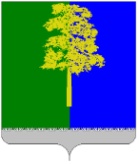 Муниципальное образование Кондинский районХанты-Мансийского автономного округа – ЮгрыАДМИНИСТРАЦИЯ КОНДИНСКОГО РАЙОНАПОСТАНОВЛЕНИЕРуководствуясь постановлением Губернатора Ханты-Мансийского автономного округа – Югры от 27 декабря 2010 года № 247 «О положении о кадровом резерве на государственной гражданской службе Ханты-Мансийского автономного округа – Югры», администрация Кондинского района постановляет:1. Внести в постановление администрации Кондинского района от 09 января 2024 года № 14 «Об утверждении Положения о кадровом резерве для замещения вакантных должностей муниципальной службы» следующие изменения: 1.1. Пункт 5 постановления изложить в следующей редакции:«5. Контроль за выполнением постановления возложить на первого заместителя главы района, курирующего вопросы кадровой политики.».В приложении к постановлению:1.2. Подпункт 3.7.5 пункта 3.7 раздела III изложить в следующей редакции:«3.7.5. Копию трудовой книжки, заверенную нотариально или кадровой службой по месту службы (работы), и (или) сведения о трудовой деятельности, оформленные в установленном законодательством Российской Федерации порядке,               и (или) иные документы, подтверждающие служебную (трудовую) деятельность гражданина (за исключением случаев, когда служебная (трудовая) деятельность осуществляется впервые).».1.3. Подпункт 3.7.6 пункта 3.7 раздела III изложить в следующей редакции:«3.7.6. Копии документов об образовании и (или) о квалификации, а также                  по желанию гражданина копии документов о присвоении ученой степени, ученого звания, заверенные нотариально или кадровой службой по месту службы (работы).».2. Обнародовать постановление в соответствии с решением Думы Кондинского района от 27 февраля 2017 года № 215 «Об утверждении Порядка опубликования (обнародования) муниципальных правовых актов и другой официальной информации органов местного самоуправления муниципального образования Кондинский район» и разместить на официальном сайте органов местного самоуправления Кондинского района.3. Постановление вступает в силу после его обнародования, за исключением подпункта 1.2 пункта 1 постановления, действие которого распространяется                           на правоотношения, возникшие с 13 января 2024 года.са/Банк документов/Постановления 2024от 24 июня 2024 года№ 652пгт. МеждуреченскийО внесении изменений в постановление администрации Кондинского района от 09 января 2024 года № 14 «Об утверждении Положения о кадровом резерве для замещения вакантных должностей муниципальной службы»Исполняющий обязанности главы районаА.В.Зяблицев